РАБОЧАЯ  ПРОГРАММАпо учебному предмету АЛГЕБРА И   НАЧАЛА МАТЕМАТИЧЕСКОГО АНАЛИЗАКласс          		11Всего часов в год 	102Всего часов в неделю 	3ПЛАНИРУЕМЫЕ РЕЗУЛЬТАТЫ ОСВОЕНИЯ УЧЕБНОГО ПРЕДМЕТАвыполнять арифметические действия, сочетая устные и письменные приемы счета, а также применяя вычислительные устройства; находить значения корня натуральной степени, степени с рациональным показателем, логарифма, используя при необходимости вычислительные устройства; пользоваться оценкой и прикидкой при практических расчетах;проводить по известным формулам и правилам преобразования буквенных выражений, включающим степени, радикалы, логарифмы и тригонометрические функции;вычислять значения числовых и буквенных выражений, осуществляя необходимые подстановки и преобразования;находить корни многочленов с одной переменной, раскладывать многочлены на множители;использовать приобретенные знания и умения в практической деятельности и повседневной жизни для практических расчетов по формулам, включая формулы, содержащие степени, радикалы, логарифмы и тригонометрические функции, при необходимости используя справочные материалы и простейшие вычислительные устройства;определять значение функции по значению аргумента при различных способах задания функции;строить графики изученных функций;описывать по графику поведение и свойства функций, находить по графику функции промежутки возрастания и убывания, наибольшие и наименьшие значения;решать рациональные, иррациональные, тригонометрические, показательные и логарифмические уравнения и их системы;решать рациональные, показательные и логарифмические наравенства;доказывать неравенства;решать текстовые задачи с помощью составления уравнений и неравенств, интерпретируя результат с учетом ограничений условия задачи;изображать на координатной плоскости множества решений уравнений и неравенств с двумя переменными и их систем;находить приближенные решения уравнений и их систем, используя графический метод;решать уравнения, неравенства и системы, применяя свойства функций и графические представления;вычислять производные элементарных функций, используя справочные материалы;исследовать в простейших случаях функции на монотонность, находить наибольшие и наименьшие значения функций, строить несложные графики с использованием производной;решать задачи, связанные с уравнением касательной к графику функции;решать задачи на нахождение наибольшего и наименьшего значения, скорости и ускорения;находить первообразные функций, используя правила и таблицу первообразных основных функций;находить площади фигур, выражая их через площади криволинейных трапеций.СОДЕРЖАНИЕ УЧЕБНОГО ПРЕДМЕТАГлава 1. Непрерывность и пределы функции. 11 часов.Непрерывность функции в точке и на промежутке.разрывы функции: бесконечный и устранимый. Предел функции в точке. Уравнение горизонтальной и вертикальной ассимптот.Глава 2. Производная функции. 13 часов.Понятие касательной к графику функции. Производная и дифферинциал функции.Возрастание и убывание функции. Условие монотонности функции. Максимум и минимум функции. Экстремумы и критические точки функции.Глава 3. Техника дифференцирования. 24 час Правила нахождения производной суммы, произведения и частного. Формула производной степени. Сложная функция и ее производная. Производная неявной функции. Число е и производная показательной и логарифмической функции. Производные тригонометрических и обратных тригонометрических функций. Задачи на нахождение наибольшего и наименьшего значения функции.Глава 4. Интеграл и первообразная. 9часов.Понятие криволинейной трапеции и интеграла. Площадь криволинейной трапеции. Первообразная. Основное свойство первообразной. Простейшие правила нахождения первообразных. Таблица первообразных основных функций.Глава 5. Уравнения, неравенства и их системы. 21 часов.Уравнения, неравенства, системы уравнений и неравенств. Задания с параметрами.Глава6. Комплексные числа. 10 часа.Решение уравнений высних степеней. Формула Кардана. Понятие комплексного числа. Основная теорема алгебры.неразрешимость уравнений выше пятой степени в радикалах.Глава 7. Повторение. 14 часов.Вычисления и преобразования. Уравнения. Текстовые задачи. Функция и график функции. Понятие производной функции. Связь между графиком функции и графиком ее производной. Применение производной к исследованию функции.Тематическое планированиеИтоговая контрольная работаРабота рассчитана на 45 минут. В соответствии с форматом ЕГЭ задания теста разделены на две части,  которые различаются по содержанию, сложности и числу заданий. Определяющим признаком каждой части работы является форма заданий:– задания части В требуют краткого ответа;– задания части С требуют развернутого ответа.Уровень В – уровень понимания предусматривает знание обучающимися понятий и отношений между ними и применение знаний в стандартных условиях.Уровень С –  уровень переноса, предусматривает применение знаний в нестандартных условиях, умение анализировать сложные ситуации и находить новые доказательства известных математических  фактов.Структура работы За каждое правильно выполненное задание части В дается 1 балл, задание части С оценивается в 2 баллаСоотношение тестового балла и аттестационной отметкиСпецификация работыИнструкция по выполнению работы	На выполнение итоговой контрольной  работы даётся 40 минут. Работа состоит из двух частей и содержит 10 заданий. Часть 1 содержит 8 заданий с кратким ответом (В1–В8) базового уровня по материалу курса алгебры и начала анализа. Ответом является целое число или конечная десятичная дробь. Часть 2 содержит 2 более сложных заданий (С1–С2) по материалу курса алгебры и начала анализа. При их выполнении надо записать полное решение и ответ.	При выполнении заданий Вы можете пользоваться черновиком. Обращаем Ваше внимание, что записи в черновике не будут учитываться при оценке работы. Советуем выполнять задания в том порядке, в котором они даны.	Для экономии времени пропускайте задание, которое не удаётся выполнить сразу, и переходите к следующему. Если после выполнения всей работы у Вас останется время, Вы сможете вернуться к пропущенным заданиям. Баллы, полученные Вами за выполненные задания, суммируются. Постарайтесь выполнить как можно больше заданий и набрать наибольшее количество баллов.Желаем успеха!I вариантЧасть 1Ответом на задания В1–В8 должно быть целое число или конечная десятичная дробь. Ответ следует записать в бланк ответов № 1 справа от номера выполняемого задания, начиная с первой клеточки. Каждую цифру, знак минус и запятую пишите в отдельной клеточке.В1.  Вычислить   при  .В2. Найти корень уравнения: .В3. Найти корень уравнения: .В4. На рисунке изображен график производной функции , определенной на интервале . Найти количество точек максимума функции  на отрезке .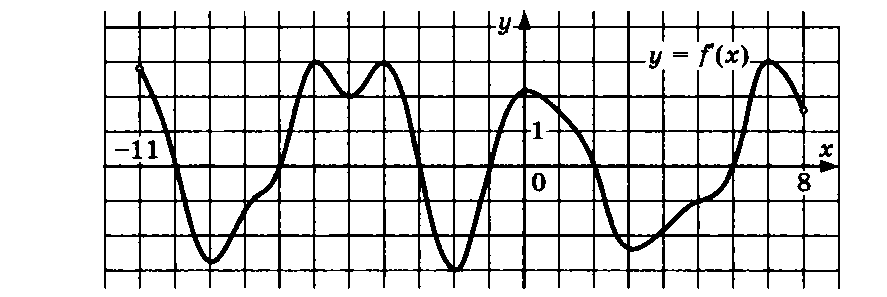 В5. Сколько целочисленных решений имеет неравенство:  ?В6. Решите уравнение, используя свойство логарифмов .В7. Найти значение выражения: .В8. Найти наибольшее значение функции: на отрезке .Часть 2	Для записи решений и ответов на задания С1–С2 используйте бланк ответов № 2. Запишите сначала номер выполняемого задания (С1, С2), а затем полное обоснованное решение и ответ.С1. Найти решение неравенства: С2. Решите  уравнения: а);б) Найдите все корни этого уравнения, принадлежащие отрезку 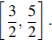 II вариантЧасть 1Ответом на задания В1–В8 должно быть целое число или конечная десятичная дробь. Ответ следует записать в бланк ответов № 1 справа от номера выполняемого задания, начиная с первой клеточки. Каждую цифру, знак минус и запятую пишите в отдельной клеточке.В1.   Вычислить: при .В2. Найти корень уравнения: В3. Найти корень уравнения: .В4. На рисунке изображен график производной функции , определенной на интервале . Найти количество точек минимума функции  на отрезке .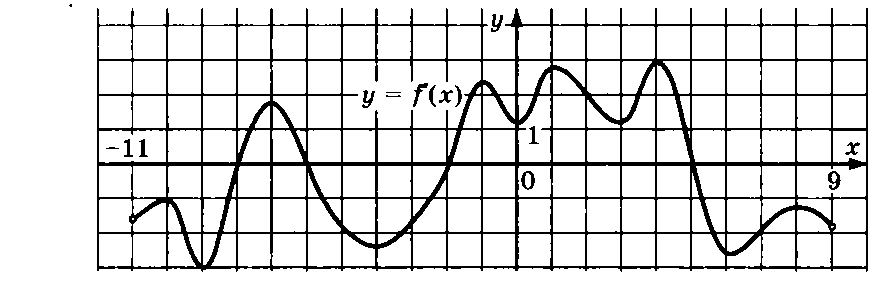 В5. Сколько целочисленных решений имеет неравенство:  ?В6. Решить уравнение, используя свойство логарифмов .В7. Найти значение выражения: .В8. Найти наименьшее значение функции  на отрезке .Часть 2Для записи решений и ответов на задания С1–С2 используйте бланк ответов № 2. Запишите сначала номер выполняемого задания (С1, С2), а затем полное обоснованное решение и ответ.С1. Найти решение неравенства: С2. Решите уравнения: а)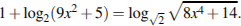 б) Найдите все корни этого уравнения, принадлежащие отрезку 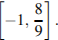 Ключ к работе (11 класс)Бланк анализа работыАнализ мониторинга уровня качества предметной подготовкиза 1 полугодие 2014-2015 учебного года  по  _________________________Класс (ы)  ________________________________________Учитель  ________________________________________Таблица 1Таблица 2Таблица 3Тема Количество  часовГлава 1. Непрерывность функций (11 часов)1Непрерывность функций3234Предел функций3567Асимптоты графиков функций38910Систематизация учебного материала111Контрольная работа по теме «Непрерывность1и пределы функций»Глава 2. Производная функции (13 часов)12Касательная к графику функции413141516Производная и дифференциал функции417181920Точки возрастания, убывания и экстремума421функции222324Контрольная работа по теме «Производная функции»1Глава 3. Техника дифференцирования. 24 час25Производная суммы, произведения и  частного426272829Сложная функция430313233Формулы производных основных функций6343536373839Наибольшее и наименьшее значение функции54041424344Вторая производная445464748Контрольная работа по теме «Техника1дифференцирования»Глава 4. Интеграл и первообразная (9 часов)49Площадь криволинейной трапеции3505152Первообразная55354555657Контрольная работа по теме «Интеграл и1первообразная»Глава 5.  Уравнения, неравенства и их системы (21 час)58Уравнения6596061626364Системы уравнений6656667686970Задачи с параметрами87172737475767778Контрольная работа по теме «Уравнения,1неравенства и их системы»Глава 6. Комплексные числа (10 часов)79Формула корней кубического уравнения180Комплексные числа3818283Геометрическое представление комплексных384чисел8586Тригонометрическая форма комплексного числа38788Повторение. Подготовка к экзаменам14 ч89Повторение по теме «Числа и числовые выражения»29091Повторение по теме «Тождественные преобразования»29293Повторение по теме «Уравнения»29495Повторение по теме «Неравенства»29697Повторение по теме «Функции»198Промежуточная аттестация. Итоговая контрольная работа199Повторение по теме «Производная и интеграл»3100101102Это я знаю – заключительный урок  1Усвоение знаний на уровне В.Проверка знаний, умений и навыков на уровне В.знание понятий и отношений между ними;умение распознать понятие в стандартных ситуациях;применение полученных знаний в стандартных условиях или при небольших отклонениях от них;перевод задачи на язык математики и решение её;умение делать простые обобщения;воспроизведение описания изученных ситуаций на математическом языке;понимание изученной математической структуры.Выяснение умений решать по данному алгоритму задачи или упражнения по приведённому образцу и распознавать понятие в ситуациях, стандартных или незначительно отличающихся от них.Усвоение знаний на уровне С.Проверка знаний, умений и навыков на уровне С.распознавание понятий в новой нестандартной ситуации;применение знаний в нестандартных ситуациях;умение решать нестандартные задачи;умение анализировать предложенные доказательства;возможность самостоятельного открытия новых математических фактов, доказательства теорем и т.д.Распознавание понятий в нестандартной ситуации и решение нестандартных задач.Число заданийЧасть ВЧасть С1082Тип заданийи формаответаВ1–В8с кратким ответом в виде целого числа или конечной десятичной дробиС1–С2с развернутым ответом(полная запись решения собоснованием выполненныхдействий)УровеньсложностиБазовыйПовышенный и высокийПроверяемый учебныйматериалАлгебра и начала анализа 10–11-х классовАлгебра и начала анализа10–11-х классовТестовый баллПравильность (ошибочность) решения заданий части С2Приведена верная последовательность всех шагов решения, вычисления выполнены верно, получен верный ответ1Приведена верная последовательность всех шагов решения, допущена описка и/или вычислительная ошибка, не влияющая на дальнейший ход решения, В результате этой описки или ошибки может быть получен неверный ответ0Все случаи решения, которые не соответствуют вышеуказанным критериям выставления оценок в 1 и 2 баллаТестовый баллАттестационная отметка9-1057-844-630-32Номер заданияПроверяемое содержаниеНомер заданияПроверяемое содержаниеВ1Умение использовать свойства арифметического корняВ2Умение решать иррациональные уравненияВ3Умение решать показательные уравненияВ4Умение исследовать функцию с помощью производнойВ5Умение решать показательные неравенстваВ6Умение решать логарифмические уравненияВ7Умение использовать свойства логарифмаВ8Умение исследовать функцию на монотонность, находить наименьшее и наибольшее значения функцииС1Умение решать показательные  неравенстваС2Умение решать  логарифмические уравнения НомерзаданияПравильный  ответПравильный  ответI вариантII вариантВ10,5В211,8В30,41,6В422В546В60,751,5В7196В82С1С2а)  б) 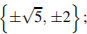 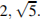 а) б) 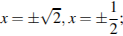 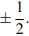 КлассДата проведенияРезультатыРезультатыРезультатыРезультатыРезультатыРезультатыРезультатыРезультатыРезультатыКлассДата проведенияПо спискуПисалиОценкиОценкиОценкиОценки%успеваемости% качестваСредний баллКлассДата проведенияПо спискуПисали«5»«4»«3»«2»%успеваемости% качестваСредний баллИТОГО:Класс Типичные ошибки (указать ошибку и кол-во допустивших данную ошибку)Предполагаемые причиныКласс Задания 1 уровня (указать кол-во справившихся)Задания 2 уровня(указать кол-во справившихся)Задания 3 уровня(указать кол-во справившихся)